Key Return FormPlease return all keys to Facilities Management. Thank you.Date:  Key Holder Name:  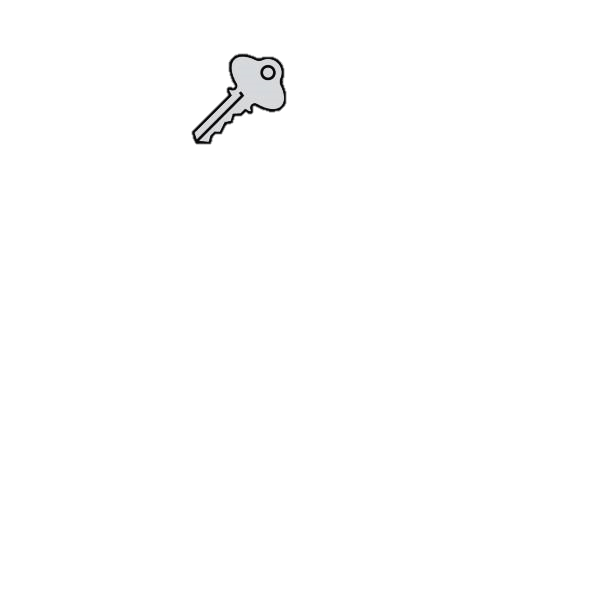 Key Holder PID:  Dept.:			All Keys have been returned to Facilities Management.Signature: ___________________________		Date:_____________Key MakeKey NumberReturned to FacilitiesSchlageAGM.10Signed by Facilities